_____________________________________________________________________________________January 27, 2022Product: Korogard® BW80 Chair RailsDear Korogard Wall Protection Systems Customer:Koroseal Interior Products Certifies that Korogard BW80 Chair Rails:Contain 20% pre-consumer content by weight per lineal footFinal manufacturing location is Louisville Kentucky 40214Korowood™ Chair Rails can be reused by recovering with new profile coversMaterials can be supplied with FSC Certified WoodKorogard BW80 Chair Rails can contribute to a Building achieving the following points in the United States Green Building Council’s LEED® Rating Systems:Material & Resources Credit 1.3; Building Reuse; LEED-NC, LEED-Schools, LEED-CI (1.2 and 1.3), (applicable for renovation projects)Materials & Resources Credit 2.1 and 2.2; Construction Waste Management; LEED-ND, LEED-CI, LEED-schools (applicable for renovation projects)Material & Resources Credit 4.1 and 4.2; Recycled Content; LEED-NC, LEED-CI, LEED-SchoolMaterial & Resources Credit 5.1; Regional Materials; LEED-CI (if building is within 500 miles of Louisville, Kentucky)Material & Resources Credit 7; Forest Stewardship Council Certified Wood; LEED-NC, LEED-CI, LEED-SchoolsPlease Contact your local Koroseal Sales Representative with any questions.Regards,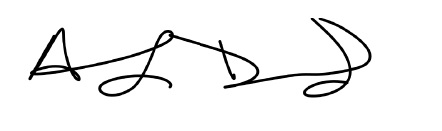 Anthony DrummondKoroseal Interior ProductsLEED® is a registered trademark of the United States Green Building Council Korogard® is a registered trademark of Koroseal Interior Products